Publicado en  el 19/03/2014 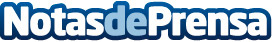 Red.es convoca un concurso para el diseño del logotipo del 25 aniversario de dominios “.es”Datos de contacto:Red.esNota de prensa publicada en: https://www.notasdeprensa.es/red-es-convoca-un-concurso-para-el-diseno-del_1 Categorias: Premios Innovación Tecnológica http://www.notasdeprensa.es